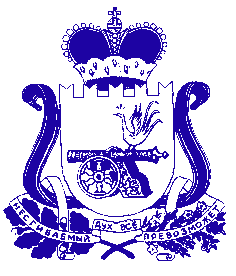 АДМИНИСТРАЦИЯБОГДАНОВСКОГО СЕЛЬСКОГО ПОСЕЛЕНИЯХОЛМ-ЖИРКОВСКОГО РАЙОНА СМОЛЕНСКОЙ ОБЛАСТИПОСТАНОВЛЕНИЕот 08.04.2016 года  № 24с. БоголюбовоОб установлении особого противопожарного режима на территории муниципального образования Богдановского сельского поселения Холм-Жирковского района Смоленской областиНа основании Федерального закона «О пожарной безопасности», в соответствии с Положением об обеспечении первичных мер пожарной безопасности в границах муниципального образования Богдановского сельского поселения, в целях недопущения повышения пожарной опасности, Администрация Богдановского сельского поселения Холм-Жирковского района Смоленской области 	П О С Т А Н О В Л Я Е Т:Установить на  территории  муниципального образования Богдановского сельского поселения  Холм-Жирковского  района Смоленской области особый противопожарный режим с 8 апреля 2016 года.На период действия особого противопожарного режима установить на территории муниципального образования Богдановского сельского поселения  Холм-Жирковского  района Смоленской области дополнительные требования пожарной безопасности согласно приложению.Контроль за выполнением настоящего постановления оставляю за собой.Глава муниципального образования Богдановского сельского поселенияХолм-Жирковского района Смоленской области  			                                                   А. Ф. ИвановПриложение к постановлению Администрации Богдановского сельского поселенияХолм-Жирковского районаСмоленской областиот 08.04.2016 года № 24Дополнительные требования пожарной безопасностина период действия особого противопожарного режима на территории муниципального образования Богдановского сельского поселения Холм-Жирковского района Смоленской областиНа период действия особого противопожарного режима на территории муниципального образования Богдановского сельского поселения Холм-Жирковского района Смоленской области запрещается разведение костров на территории населенных пунктов, а также на расстоянии менее 50 метров до населенных пунктов, лесных массивов, сельхозугодий.Администрация в период действия особого противопожарного режима:организует наблюдение за противопожарным состоянием населенных пунктов  и  прилегающих к ним зонам;организует подготовку для возможного использования имеющейся водовозной и землеройной техники;во взаимодействии с должностными лицами территориальных органов государственного пожарного надзора (по согласованию), противопожарной службы, средств массовой информации на территории населенных пунктов муниципального образования организует работу профилактических групп, которые проводят профилактическую работу среди населения в целях соблюдения мер пожарной безопасности;проводит сходы граждан, в том числе по вопросам информирования населения об ограничении посещения лесов в условиях высокой и чрезвычайной пожарной опасности, о запрете на разведение костров;информирует население о соблюдении мер пожарной безопасности в лесу, на приусадебных участках и прилегающих к ним территориях, о запрете сжигания растительных остатков на полях;создает патрульные группы по обнаружению  и тушению природных пожаров в период праздничных и выходных дней, в периоды осложнения пожароопасной обстановки;в состав патрульных групп в установленном порядке допускается привлекать общественные объединения, сотрудников ОВД районов (по согласованию), сотрудников государственной противопожарной службы и государственного пожарного надзора (по согласованию), работников добровольной пожарной охраны для патрулирования, пресечения нарушения правил пожарной безопасности и привлечения нарушителей к административной ответственности;организует дежурство работников Администрации в целях быстрого реагирования на пожары и чрезвычайные ситуации.Руководителям объектов с ночным пребыванием людей и руководителям объектов жизнеобеспечения (котельные, насосные, электрические подстанции) на период действия особого противопожарного режима:назначить лиц, ответственных за соблюдением требований пожарной безопасности на объектах;организовать круглосуточное дежурство на объектах;в случае возникновения чрезвычайных ситуаций на объектах жизнеобеспечения незамедлительно сообщать в центр управления в кризисных ситуациях Главного управления Министерства Российской Федерации по делам гражданской обороны, чрезвычайным ситуациям и ликвидации последствий стихийных бедствий  (тел. 2-12-93, 2-01), а также в Администрацию.Гражданам рекомендуется соблюдать требования пожарной безопасности в быту, ограничить курение на территории населенных пунктов, исключить курение в лесных массивах, на территории и вблизи сельхозугодий.